Societa’ del Sandrone APS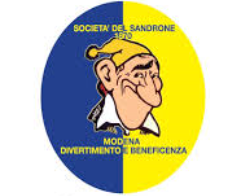                                                                                 1870 - Divertimento , Cultura e Beneficenza                                                                                Via Morselli,100 (zona San Pio X) – 41121 -Modena 		                                                              Tel. 059-8778240                                                                                                     SocietadelSandrone@gmail.comGITA DEL PESCECESENA e CERVIADomenica 11 Giugno 2023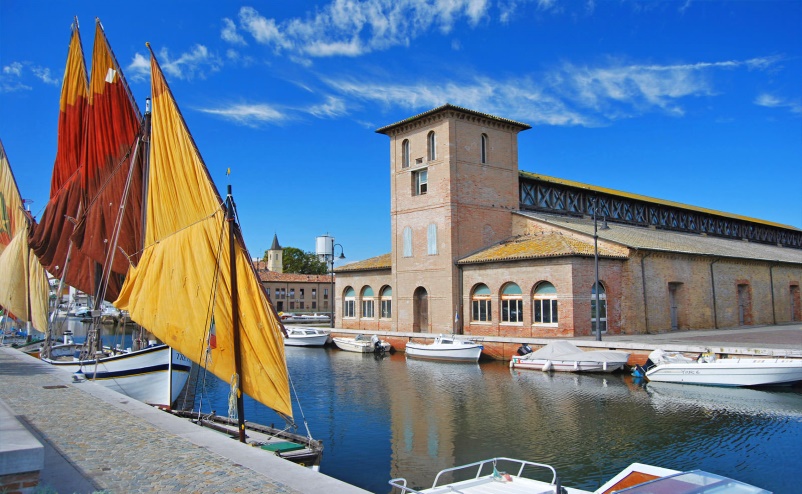 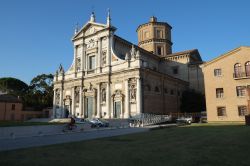 PROGRAMMARitrovo a Modena ore 7,30 parcheggio Carlo Zucchi e partenza  con pullman GT per Cesena con sosta per la colazione sandroniana. Incontro con la guida che ci accompagnerà nelle visite della mattinata. Inizieremo dalla Piazza del Popolo, cuore della città, su cui si affaccia l’elegante facciata di Palazzo Albornoz, edificio in stile neoclassico oggi sede del Municipio, la Rocchetta di Piazza, fortificazione alta più di venti metri, attualmente sede del Museo di Scienze Naturali; e al centro, la bella Fontana Masini: progettata alla fine del  XVI secolo è stata realizzata in pietra d’Istria, e si eleva di tre gradini sul livello di piazza, Palazzo del Ridotto (esterno), dominato dalla statua bronzea di papa Pio VI e oggi sede di mostre temporanee per arrivare al Duomo, che conserva preziose opere tra cui la Cappella della Madonna del Popolo con affreschi di Corrado Giaquinto (metà XVIII sec). Trasferimento in riviera  per il pranzo in ristorante con menù di pesce.Dopo pranzo, ci sposteremo a Cervia per una passeggiata sul lungomare, prima del rientro a Modena con arrivo previsto in serata.PER MOTIVI ORGANIZZATIVI, L’ORDINE DELLE VISITE POTREBBE ESSERE MODIFICATOQuota di partecipazione:			130 EURO	(minimo 30 partecipanti)La quota comprende: Viaggio in pullman GT– pedaggi autostradali e parcheggi; pranzo in ristorante con menù a base di pesce, incluse bevande – servizio guida 3 ore al mattino a Cesena - radiomicrofoni individuali; assicurazione medico-bagaglio.La quota non comprende: mance – facchinaggio - eventuali ingressi non previsti - tutto quanto non espressamente indicato nella voce “la quota comprende”.